Παράρτημα εΕνδεικτικό φωτογραφικό υλικό από την ψηφιακή βιβλιοθήκη της EUROPEANA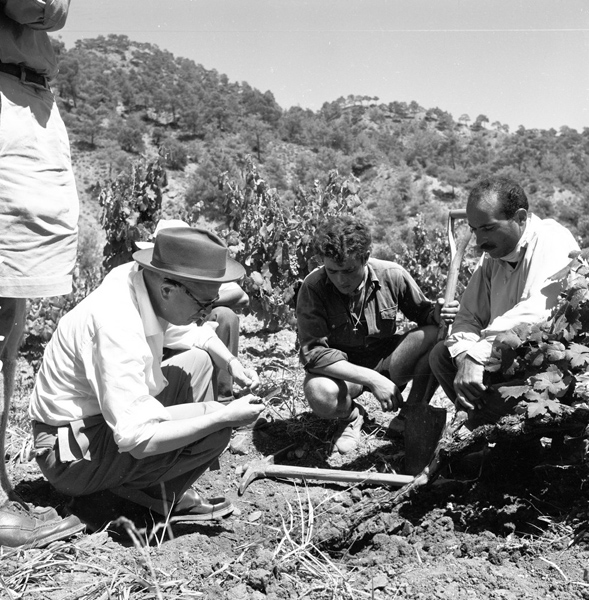 http://www.europeana.eu/portal/record/2058601/object_CUT_5358294.html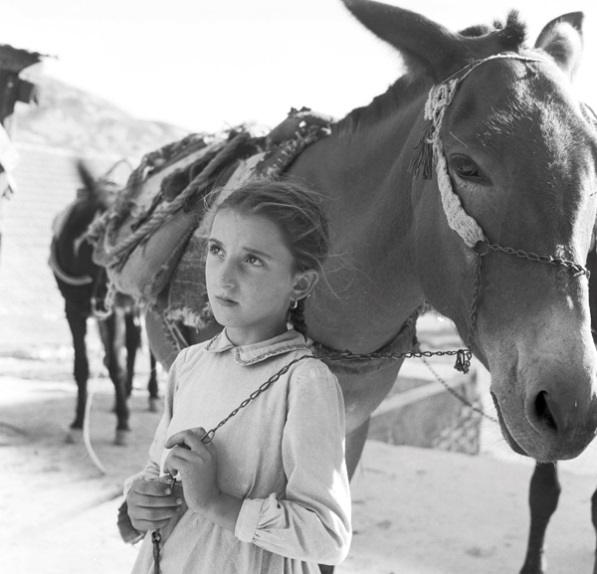 http://www.europeana.eu/portal/record/2058601/object_CUT_5358297.html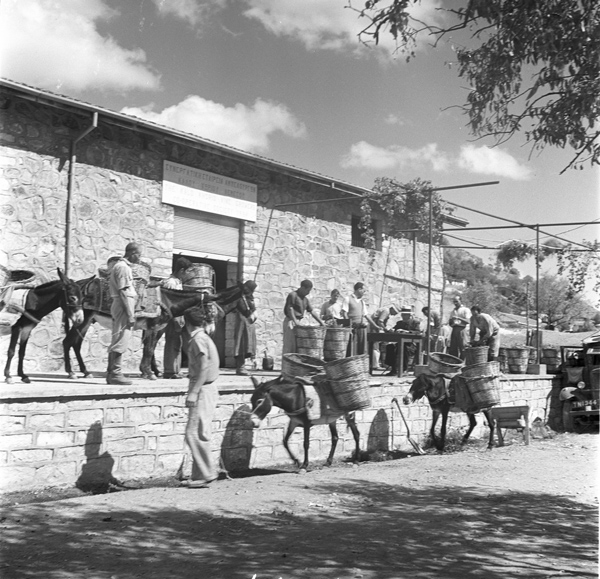 http://www.europeana.eu/portal/record/2058601/object_CUT_5358361.html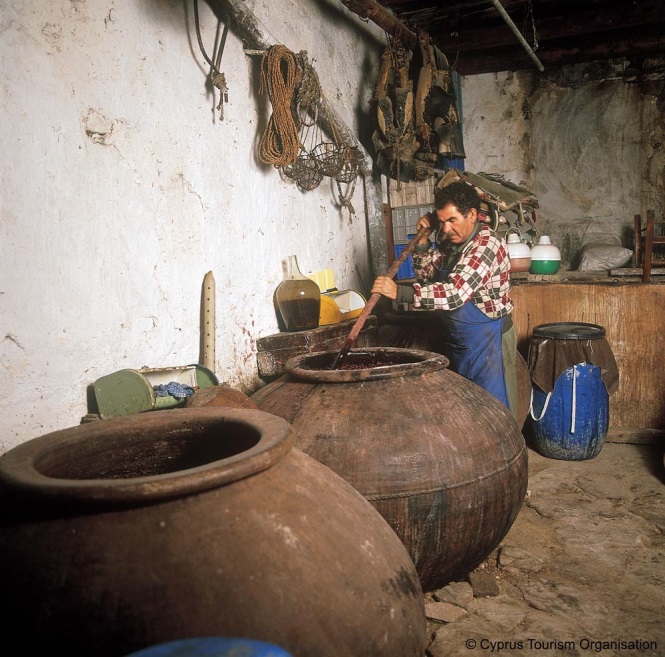 http://www.europeana.eu/portal/record/2058601/object_CUT_6342316.html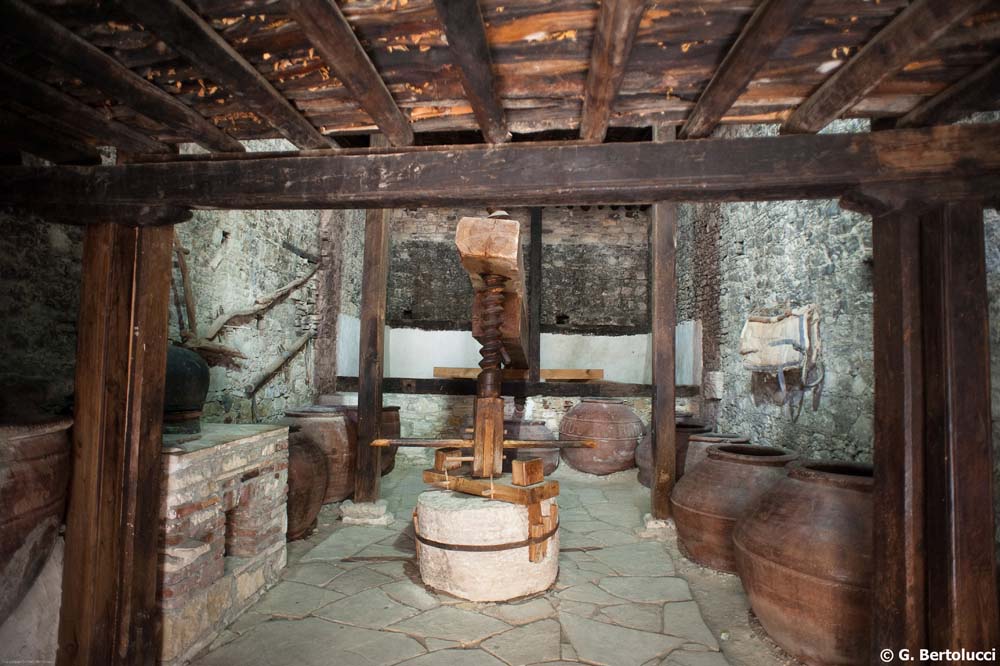 http://www.europeana.eu/portal/record/2058601/object_CUT_6342363.html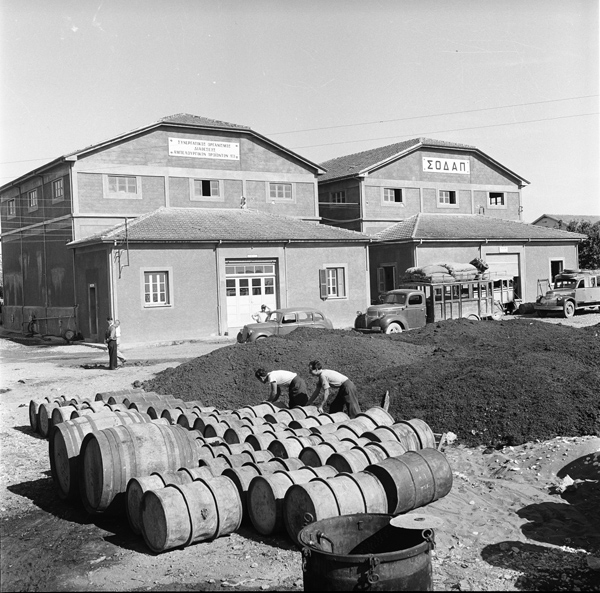 http://www.europeana.eu/portal/record/2058601/object_CUT_5358480.html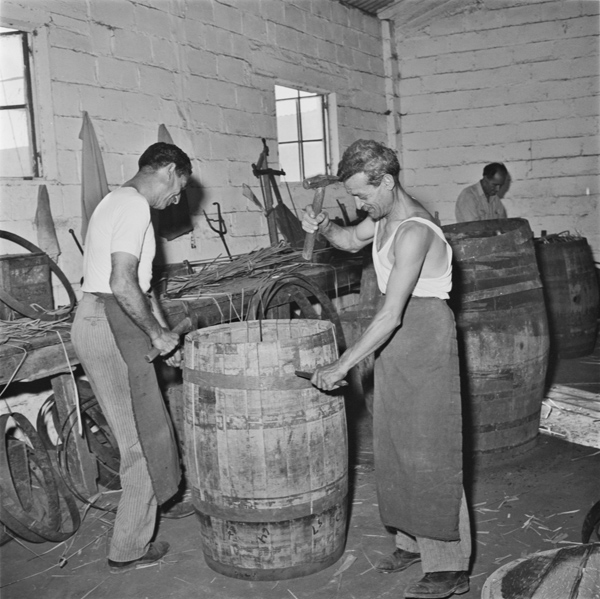 http://www.europeana.eu/portal/record/2058601/object_CUT_5358486.html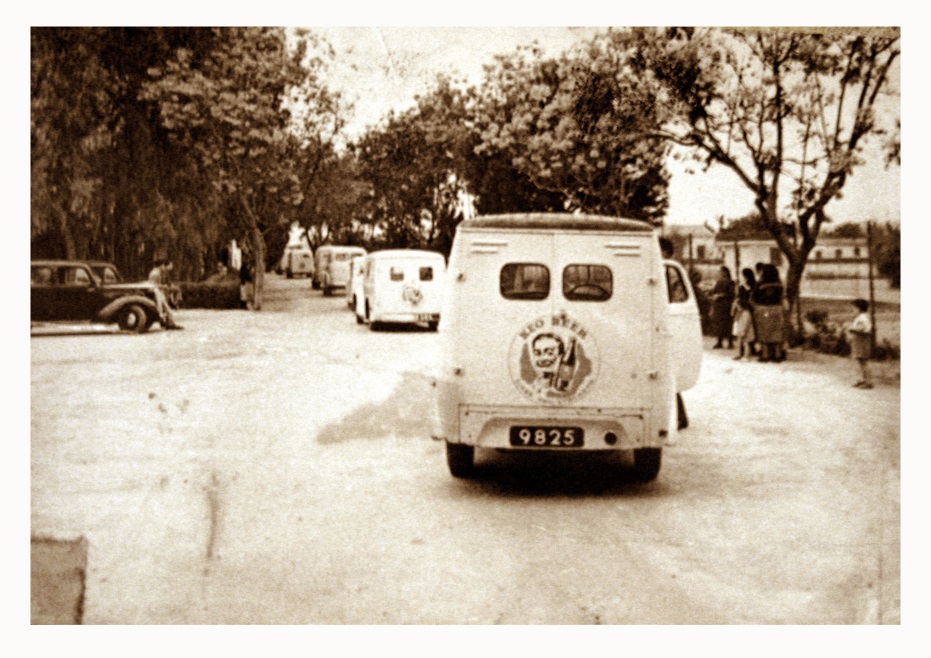 http://www.europeana.eu/portal/record/2058601/object_CUT_6342149.html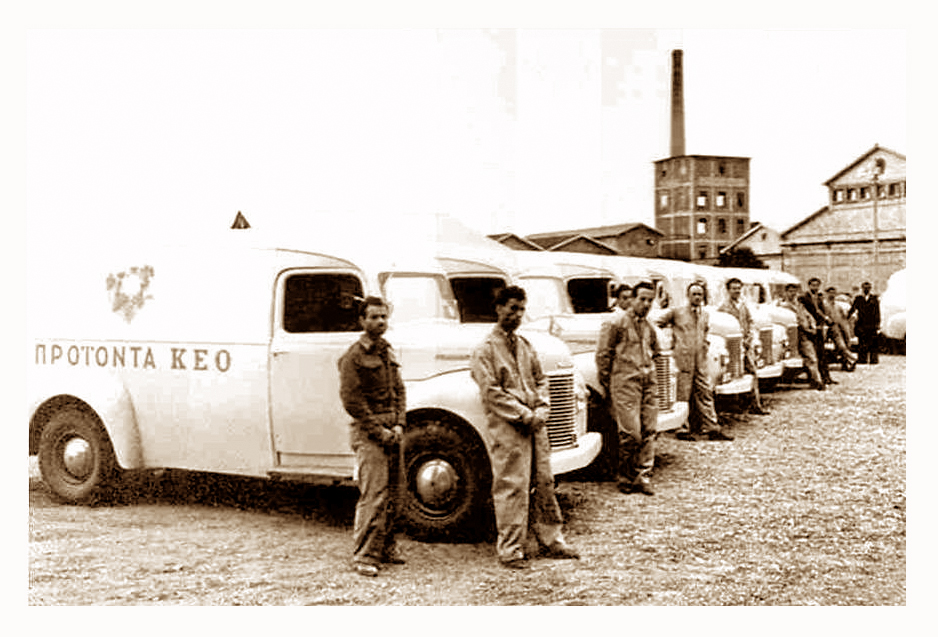 http://www.europeana.eu/portal/record/2058601/object_CUT_6342151.html